RMCDSeamanship Training Syllabusall modulesReference MaterialContentsContents	2RMC Cadet Training Syllabus: Seamanship	3Royal Marines Cadet promotion to Royal Marines Cadet Second Class	3Royal Marines Cadet Second Class Promotion to Royal Marines Cadet First Class and Lance Corporal	3Royal Marines Cadet First Class Promotion to Royal Marines Cadet Corporal	4Cadet Corporal Promotion to Cadet Sergeant	5Outline RMCD Seamanship course	6MC3: Seamanship Third Class	7The Role	7Training	8Eligibility	8Assessment Criteria	8Requirements	8Dinghy Course Structure	8Sheffield Sea Cadet Approach	9Important Note	9Seamanship Room Basic Requirements	10RMC Cadet Training Syllabus: SeamanshipSeamanship skills appear in several RMCD training modules, these are:Royal Marines Cadet promotion to Royal Marines Cadet Second ClassRoyal Marines Cadet Second Class Promotion to Royal Marines Cadet First Class and Lance CorporalRoyal Marines Cadet First Class Promotion to Royal Marines Cadet CorporalCadet Corporal Promotion to Cadet SergeantNote: RYA Assistant Instructor is probably a greater level of qualification than the RMCD expects, however, RYA AI would be a significant benefit to the boating station and as peer-educator.  As a skill progression, it could also be considered for DoE.Outline RMCD Seamanship course*indicates part of module and not full module MC3: Seamanship Third ClassSeamanship Third Class consisted of 4 rigging and ropework tasks and 6 chartwork tasks.  The Rigging and Ropework is covered by modules SM01 – SM18 (SM01/SM02 covered during R4), as follows all of which have lesson plans and detailed teaching instructions (can be found at http://www.chamberssailing.org/Pages/SeaCadets.aspx) SG4: RYA Assistant Instructor TrainingThe RoleThe role of the Assistant Instructor [AI] is to assist qualified instructors to teach beginners courses.A Dinghy AI may teach up to and including Level 2 - Basic Skills in the National Sailing Scheme and Stage 3 of the Youth Sailing Scheme.The training is relevant to any individual interested in encouraging children and adults to learn to sail.  AIs should work under the supervision of an RYA Senior Instructor, helping qualified Instructors in the early stages of a groups learning. The AI will work under direct supervision always.Within the Dinghy Scheme, Al's may act as helmsmen in the early stages, encouraging the students to take over as soon as possible. When teaching single handers, their role may often be that of a helper, rigger, catcher etc. TrainingThe training and assessment are conducted by the Principal or Chief Instructor who holds a valid RYA Senior Instructor Certificate;It will cover the teaching points related to beginners as detailed in the course content and assessment criteria;The training should last between 20 - 25 hours and may be given as a specific Assistant Instructor Course or may be provided on a one-to-one basis over a longer period as on the job training; andMost the time should be spent on the water covering how to put across the various teaching points for each session as laid out in the G 14 Dinghy Coaching Handbook.EligibilityDinghy Assistant Instructor: Candidates must hold one of the National Sailing Scheme advanced modules.Assessment CriteriaFollowing the training students will be assessed on their practical ability with beginners.  Successful candidates should be issued with a certificate, their logbook signed and training given recorded.The Al award is valid only at that centre, and for five years. As part of the centre's staff training programme, all assistants should be encouraged to gain RYA Instructor qualifications. If this is not possible, the Principal may re-issue an Al certificate.Requirementscan:Sail a triangular coursePick up a mooringComing alongsideReefing afloatSailing backwardsAnchoringHeave toRudderless/centreboard-less sailingRules of the roadDinghy Course Structure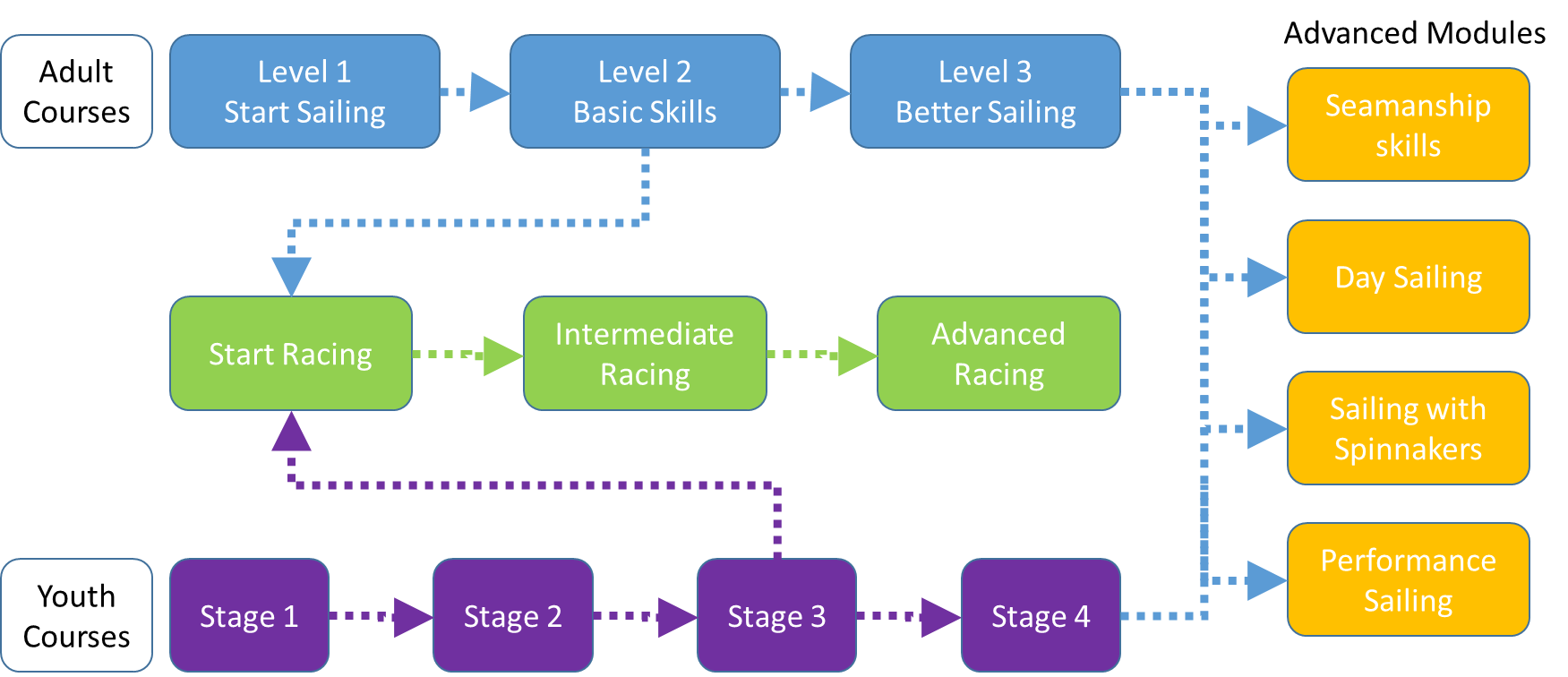 Sheffield Sea Cadet ApproachWithin Sheffield Sea Cadet the preferred approach is to gain Seamanship Skills as the RYA advanced module.  This includes:Important NoteAs the training and assessment is limited to the role of assisting qualified instructors and does not include first aid or powerboat handling, Assistant Instructors must never be allowed to work without direct supervision.It is normal practice for every Principal to ensure that all his/her staff are conversant with the teaching techniques and local operating procedures of that centre. Thus, if an Assistant Instructor moves from one training centre to another, it is likely that their new Principal will issue a new Assistant Instructor Award after retraining.Seamanship Room Basic RequirementsRopes (various lengths including long for heaving line)Blocks (various)Eye in ceiling for block demonstrationWhiteboard, pens, rubberNoticeboards (for posters)Table (take A0 charts)Spar (preferable moveable) for knot practiceKnotting display board (senior cadet project)Different types of ropes (natural fibre cordage) – small 6” exampleCleat (attached to wall)Belaying pin (bracket attached to wall)Facility for PowerPoint presentationsOutsideSheer LegsRopesPulleysStretcherRMCD TrainingSCC WebsiteSCC_RMCD_SP_Seamanship_V00.01SCC_RMCD_SP_Seamanship_V00.01SCC_RMCD_SP_Seamanship_V00.01V00.0027/12/16Initial document produced.  Page 10 amended, in revision mode, 01/01/17V00.0116/01/17Navigation requirements removed as not part of Seamanship SM01-SM18DescriptionInstructor's ReferenceSheffield Training ReferenceR4 - Basic SeamanshipParts of a ship:Describe:Stern, Aft, Midships, Bow, Forecastle, Port & Starboard, Hull, etc. Bends and Hitches:Demonstrate and explain the use of: Reef Knot, Figure of Eight, Round Turn & Two Half Hitches.Sea Cadets Seamanship ManualSM01 SM02 DescriptionInstructor's ReferenceSheffield Training ReferenceMC3 - SeamanshipQualify in Seamanship at 3rd Class.Annex: SM01-SM18 SeamanshipDescriptionInstructor's ReferenceCP4 - Intermediate Boat work and SeamanshipConduct:Practical revision of all instructional given in Phase two.Teach:The Principle of the Block and Tackle (Demonstration).The names of the various types of Tackle and the common uses for them.Rigging Sheerlegs’ (Demonstration).A Practical Exercise for using one or more of the above for the purpose of bringing a casualty on a stretcher down a steep incline and couple the exercise with practical First Aid Revision. The casualty in the exercise is to be a dummy.Achieve a Competent Crew Rowing qualification.Sea CadetsManual ofSeamanshipSCC QualifiedSeamanshipInstructorsSCC Rowing LogSM05, SM12, SM18SM11, SM17SM11TBCTBCTBCCP11 - Knots and SplicesGeneral revision of all instruction in Phases 1 & 2.Teach and explain the application of the following knots and splices:Bowline on the bightBack spliceTimber HitchSM05, SM12, SM18 SM13, SM18 + bends/hitches handbookBends/hitches handbookSM13, SM18 + bends/hitches handbookDescriptionInstructor's ReferenceSheffield Training ReferenceSG4 - Advanced Boat work and SeamanshipConduct:Practical revision and tests of all instruction given in Phase Three.Teach:Introduction to practical boat work (Power and Sail).Sea Cadet SeamanshipManualSM05, SM12, SM18RYA Assistant Instructor Qualification (see Annex)RefTitleContentDurationMC2MC1Cdt CplCdt SgtSM01General Sea TermsParts of a Ship00:30SM02Bends and Hitches 1Reef knot, figure of eight, round turn and two half hitches00:30SM03Bends and Hitches 2Sheet bend, bowline, clove hitch00:45SM04General RopeworkSafety, coiling, cheesing, faking00:30SM05Consolidation SessionSM01, SM02, SM03, SM0400:45SM06Bends and HitchesSheet bend, double sheet bend, clove hitch, rolling hitch00:30SM07Bends and Hitches 1Bowline, running bowline00:30SM08General RopeworkNatural fibre cordage (NFC) 01:00SM09General RopeworkNFC and Man-Made Fibre Cordage (MMFC)00:30SM10General RiggingBelaying00:30SM11General RiggingBlocks00:30SM12Consolidation SessionSM06, SM07, SM08, SM09, SM10, SM1100:30SM13Bends and HitchesTimber hitch, fisherman’s bend, bowline, bowline on a bight00:45SM14General RopeworkMonkey’s Fist 01:00SM15General RopeworkHeaving line, heaving line knot 01:00SM16General RiggingTackle (2 x single block)01:00SM17General RiggingRigging terms and Orders00:30SM18Consolidation SessionSM13, SM14, SM15, SM16, SM1700:45TBCRiggingSheerlegs’01:00TBCRiggingLower a stretcher02:00TBCWaterborneAchieve Rowing Competent CrewCoursesTBCWaterborneRYA Assistant InstructorCoursesTBCBoat workTeach introduction to boat work (sail/power)TBCRefTitleContentSM01General Sea TermsParts of a ShipSM02Bends and Hitches 1Reef knot, figure of eight, round turn and two half hitchesSM03Bends and Hitches 2Sheet bend, bowline, clove hitchSM04General RopeworkSafety, coiling, cheesing, fakingSM05Consolidation SessionSM01, SM02, SM03, SM04SM06Bends and HitchesSheet bend, double sheet bend, clove hitch, rolling hitchSM07Bends and Hitches 1Bowline, running bowlineSM08General RopeworkNatural fibre cordage (NFC) SM09General RopeworkNFC and Man-Made Fibre Cordage (MMFC)SM10General RiggingBelayingSM11General RiggingBlocksSM12Consolidation SessionSM06, SM07, SM08, SM09, SM10, SM11SM13Bends and HitchesTimber hitch, fisherman’s bend, bowline, bowline on a bightSM14General RopeworkMonkey’s Fist SM15General RopeworkHeaving line, heaving line knot SM16General RiggingTackle (2 x single block)SM17General RiggingRigging terms and OrdersSM18Consolidation SessionSM13, SM14, SM15, SM16, SM17Seamanship SkillsHow to handle a boat in all circumstances and solve problems afloat Assumed knowledgeSailing skills to the standard of the Level 2 courseMinimum duration2 days (16 hours)Course contentLaunching and recovering the boat in different circumstances, stopping, reducing sail, recovering a man overboard, anchoringAbility after courseAble to handle a wide range of situations afloat